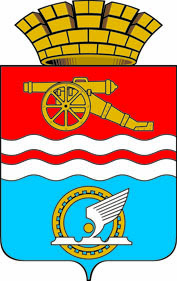 СВЕРДЛОВСКАЯ ОБЛАСТЬАДМИНИСТРАЦИЯ КАМЕНСК-УРАЛЬСКОГО ГОРОДСКОГО ОКРУГАПОСТАНОВЛЕНИЕот 30.03.2021  № 239О внесении изменений в постановление Администрации города Каменска-Уральского от 20.08.2015 № 1170 «Об определении ответственного за организацию работы по реализации на территории муниципального образования город Каменск-Уральский Региональной программы капитального ремонта общего имущества в многоквартирных домах Свердловской области»В соответствии с частью 2 статьи 190 Жилищного кодекса Российской Федерации, в целях организации работы по реализации на территории Каменск-Уральского городского округа Региональной программы капитального ремонта общего имущества в многоквартирных домах Свердловской области на 2015 – 2044 годы, утвержденной постановлением Правительства Свердловской области от 22.04.2014 № 306-ПП, а также в целях приведения в соответствии с решением Городской Думы города Каменска-Уральского от 17.06.2020 № 691 «О внесении изменений в Устав муниципального образования город Каменск-Уральский» Администрация Каменск-Уральского городского округа ПОСТАНОВЛЯЕТ:1. Внести следующие изменения в постановление Администрации города Каменска-Уральского от 20.08.2020 № 1170 (в редакции постановления Администрации города Каменска-Уральского от 25.03.2016 № 396) «Об определении ответственного за организацию работы по реализации на территории муниципального образования город Каменск-Уральский Региональной программы капитального ремонта общего имущества в многоквартирных домах Свердловской области» (далее – Постановление):1) в наименовании, в пункте 1 Постановления слова «муниципального образования город Каменск-Уральский» заменить словами «Каменск-Уральского городского округа»;2) в пунктах 1, 2 Постановления слова «города Каменска-Уральского» заменить словами «Каменск-Уральского городского округа».2. Опубликовать настоящее постановление в газете «Каменский рабочий» и разместить на официальном сайте муниципального образования.3. Контроль за исполнением настоящего постановления оставляю за собой.  Глава 
Каменск-Уральского городского округа					А.А. Герасимов